РОССИЙСКАЯ ФЕДЕРАЦИЯ   ИРКУТСКАЯ ОБЛАСТЬ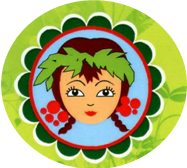 Муниципальное дошкольное образовательное учреждение детский сад общеразвивающего вида «Брусничка» (МДОУ «Брусничка»)Авторы проекта:Крохина Ольга Александровна, воспитатель I квалификационной категорииЛобарева Алёна Владимировна, воспитатель I квалификационной категориип. Тубинский 2014г.Актуальность: Нравственно – патриотическое воспитание ребенка – сложный педагогический процесс. В основе его лежит развитие нравственных чувств и чтобы слова «Я люблю свою Родину» не превращались в пустой звук, важно, чтобы яркий, емкий образ Родины возник уже у дошкольника. Малая Родина… у каждого она своя, но для всех является той путеводной звездой, которая на протяжении всей жизни определяет очень многое, если не сказать – все! В последние годы идет переосмысление сущности патриотического воспитания: идея воспитания патриотизма и гражданственности приобретает все большее общественное значение, становится задачей государственной важности. Значимость этого объясняется просто: если ребенок испытал в детстве чувство гордости за своих родителей, восхищение местами, в которых он родился и живет, пережил минуты восторга от сопричастности ко всему этому, он приобрел важный эмоциональный опыт. Тем самым проторены пути для ассоциаций эмоционального характера, а это является основой, фундаментом для формирования более глубоких чувств, условием полноценного эмоционального развития человека. Воспитание маленького патриота начинается с самого близкого для него – родного дома, улицы, где он живет, детского сада. Обращайте внимание ребенка на красоту родного края, села.  Во время прогулки расскажите ребенку о том, что на вашей улице, поговорите о значении каждого объекта. Давайте представление о работе общественных учреждений, отметьте ценность их труда. Вместе с ребенком принимайте участие в труде по благоустройству улицы, озеленению своего двора. Поощряйте ребенка за стремление поддерживать порядок, правильное поведение в общественных местах, учите правильно оценивать свои поступки и поступки других людей. Читайте книги о родине, ее героях, о традициях, культуре своего народа, расширяйте собственный кругозор.Цель проекта:1. Систематизация знаний детей о родном поселке.2. Формирование нравственно- патриотических чувств к своему родному краю.Задачи:1. Воспитать у ребенка любовь и привязанность к своему краю, дому, улице, поселку.2. Расширять представления о родном поселке и его особенностях.3. Познакомить детей с достопримечательностями родного поселка.4. Способствовать активному вовлечению родителей в совместную деятельность с ребенком в условиях семьи и детского садаУчастники проекта:Воспитатели: Крохина Ольга Александровна; Лобарева Алёна Владимировнадети средней, старшей группы;родители;Тип проекта:Групповой;Творческий;Познавательный;Краткосрочный.Ожидаемый результат:1) Пробуждение интереса к истории и культуре своего поселка, любви к родному краю.2) Формирование чувства гордости за свой родной поселок.3) Освоение доступных знаний об истории родного края.4) Активное участие детей в выставках, конкурсах других видах деятельности.5) Приобщить родителей (законных представителей) к активному участию в реализации проекта.Модель реализации проектаПервый этап«Организационный»  (1-2 неделя декабря.)Второй этапОсновной   (3-4 неделя декабря)Третий этапитоговый    (4 неделя декабря)Схема реализации проекта с детьми.Новизна работы состоит в комплексном приобщении детей к духовной и материальной культуре северных народов, истории родного края через проектно-исследовательскую деятельность на основе педагогики сотрудничества: дети, родители (законные представители), педагоги, социальные партнёры.№Формы работыДата проведения1.Создание предметно-развивающей среды, поэтапное распределение деятельности в работе среди участников проекта.Сбор и анализ литературы для взрослых и детей. 1 неделя декабря.2.- Разработка эскизов, различных вариантов оформления уголка в группе  «Моя малая родина» 1 неделя декабря.3.Подготовка методического сопровождения проекта. Создание информационной базы по созданию патриотического уголка в группе.2 неделя декабря.4.Обращение к специалистам.  (Библиотека)2 неделя декабря.№Формы работыДата проведения1Создание альбома «Пословицы и поговорки о родной сторонке»3 неделя декабря2Создание альбома «Стихи о Родине»3 неделя декабря3Создание фотоальбома «Мой любимый посёлок»3 неделя декабря4Создание фотоальбома «Природа Сибири»3 неделя декабря5Создание фотоальбома «Животный мир Сибири»3 неделя декабря6Создание фотоальбома «Мой любимый детский сад»3 неделя декабря7Создание фотоальбома «Птицы Сибири»3 неделя декабря8Создание фотоальбома «Вместе с мамой мы вдвоём замечательно живём»3 неделя декабря9Создание макета «Природа Сибири во все времена года»4 неделя декабря10Создание фильма «Мой город на реке Ангаре»4 неделя декабря11Создание макета «Гидроэлектростанции»4 неделя декабря12Д/игра «Узнай и назови птицу»4 неделя декабря13Д/игра «Когда это бывает»4 неделя декабря14Д/игра «Геральдика нашего края» 4 неделя декабря15Оформлена коллекция магнитов «Города России»4 неделя декабря16Консультация для воспитателей и родителей «Символы города Усть-Илимска»4 неделя декабря17Консультация для воспитателей и родителей по нравственно-патриотическому воспитанию «Моя малая Родина»4 неделя декабря18Оформлена папка передвижка «История моего посёлка»4 неделя декабря19Создание фотоальбома «Люди моего посёлка»4 неделя декабря20Оформлена папка передвижка «История создания Усть-илимского водохранилища»4 неделя декабря21Оформлена папка передвижка «Природные памятники нашего края»4 неделя декабря№Формы работыДата проведения1Оценка модели развивающей  среды.Конец декабря.2Выставка детских рисунков «Мой край родной» - совместное творчество детей и родителей.Конец декабря.3Презентация фильма «Мой город на реке Ангаре»Конец декабря4Презентация проекта на педагогическом советеянварьОбразовательная областьВиды детско-взрослой деятельностиХудожественное творчествоСоздание выставки   рисунков (сотворчество детей и родителей)   «Моя малая Родина»,  «Улица на которой я живу»СоциализацияОрганизация сюжетно – ролевой игры «Достопримечательности нашего края»; Образовательные ситуации: «Покажи на карте»,  «Мой посёлок»КоммуникацияРассказывание детей по теме «Моя семья», «Любимый детский сад», беседа на тему: «Мой любимый посёлок»Познавательное развитиеЭкскурсия в библиотеку мини – музей  «Озеро Байкал», Экспериментальная деятельность «Создание совместно с детьми макета  «Природа Сибири во все времена года»Художественная литератураЗнакомство детей с пословицами и поговорками о Родине;  Чтение стихов : «Мой любимый край родной»,  Чтение рассказа  « Я живу в городе».Социально-нравственное развитиеПроведение цикла занятий на темы «Моя Родина Усть-Илимский край», «Посёлок Тубинский прошлое и настоящее», «Природа родного края»